Протокол № 5 от 26.11.2020г.МАУ ДО «Станция детского, юношеского туризма и экологии» г. ЧайковскогоОб итогах Межрегионального дистанционного интеллектуально-творческогоконкурса  «Журавль – птица года 2020г»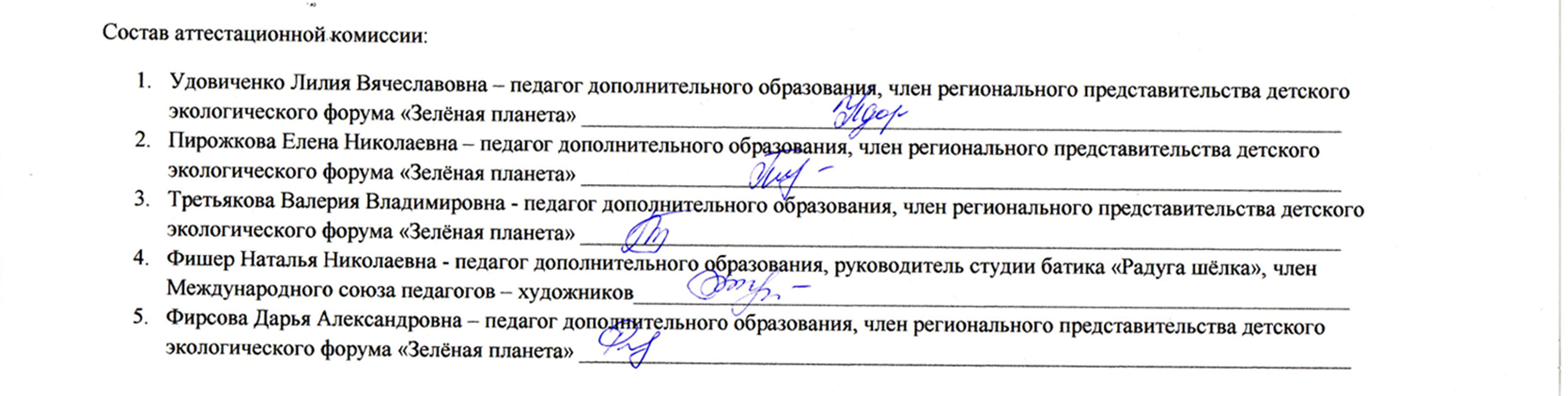 №п/пФамилия, имя участникавозрастОбразовательное учреждениеРегион, город(село)РуководительТема работыНоминацияРезультат11.Егорова Элина4 годаМБДОУ №16 «Теремок»Республика Башкортостан, г.ОктябрьскийКолотушкина Оксана АлександровнаЖуравль - птица года 2020РисунокЛауреатАскаров Мират     3 годаМАДОУ «Детский сад №10»г.Стерлитамак, республика БашкортостанПавлова Инна Владимировна«Семья журавлей»РисунокЛауреатАсылбаев Аслан 7 летМБОУ СОШ с.Базитамак Республика Башкортостан Илишевский районВайсеева Айгуль Алтафовна«Журавль»РисунокДиплом 3 степениЯппарова Самира7 летМАДОУ «Детский сад № 73»Республика Башкортостан, город СтерлитамакАндреева Оксана Николаевна«Журавли на пруду»«Рисунок»ЛауреатАптасова Алена 33 годаМБДОУ д/с №11Удмуртская Республика г.Сарапул«Журавль»Журавль-птица года 2020»Диплом 1 степениАсадуллина Ксения 8 летМАОУ городского округа «СОШ № 11» Республика Башкортостан Город СтерлитамакСухова Надежда      Васильевна«Журавли на закате»РисунокДиплом 2 степениАхметзянов Динислам 4 годаМАДОУ детский сад №10Башкортостан город Стерлитамак   Петрова Ляйсан НаиловнаРисунокЖуравль-птица года 2020Диплом 3 степениАдельгареева Камила 6 летМАДОУ детский сад №10Башкортостан город Стерлитамак   Адельгареева Гульназ ТалгатовнаРисунокЖуравль-птица года 2020Диплом 3 степениБатыршин Вильдан5МАДОУ "Детский сад №82"г. Стерлитамак, РБАхтямова Гульнара АйратовнаЖуравль-птица года 2020РисунокДиплом 2 степениКамашев Ярослав9 летМБОУ ДО «Киясовский ДДТ»Удмуртская Республика, Киясовский район, д.КалашурБеспалова Эвелина Викторовна«Журавль – символ здоровья, долголетия и счастья»Декоративно-прикладное творчествоДиплом 1 степениПарфёнова Полина10 летМБОУ ДО «Киясовский ДДТ»Удмуртская Республика, Киясовский район, д.КалашурБеспалова Эвелина Викторовна«Летят журавли…»Декоративно-прикладное творчествоДиплом 1  степениКоротаева Анастасия Дмитриевна11 летМБУ ДО ЦТЮ «Полет», МБОУ БСОШПермский край, с. Большая СосноваБахарева Ирина Петровна«Танец журавля»рисунокДиплом 1  степениКоротаева Полина Дмитриевна6 летМБУ ДО ЦТЮ «Полет», МБОУ БСОШПермский край, с. Большая СосноваБахарева Ирина Петровна«Журавль с птенцами»рисунокДиплом 1  степени Хайбуллина Айсылу 3,5 года МАДОУ «Детский сад №73» Республика Башкортостан г. Стерлитамак Борисюк Инна Михайловна «Журавушка»Декоративно –прикладное творчествоДиплом 3 степени Бульц Ева 3,5 года МАДОУ «Детский сад №73» Республика Башкортостан г. Стерлитамак Борисюк Инна Михайловна «Семья»РисунокЛауреат Гиляев Артур 3,5 года МАДОУ «Детский сад №73» Республика Башкортостан г. Стерлитамак Борисюк Инна Михайловна «Журавль – птица белая»РисунокЛауреатУлядаров Ярослав 3,5 года МАДОУ «Детский сад №73» Республика Башкортостан г. Стерлитамак Борисюк Инна Михайловна «Журавли в небе»РисунокДиплом 3 степениЕфимов Кирилл4 летМАДОУ «Детский сад № 74»РБ г.СтерлитамакСагадиева Эльвира АльтафовнаПолет журавлярисунокЛауреатВайсеев Самир8 летМБОУ СОШ с.Базитамак Республика Башкортостан Илишевский районВайсеева Айгуль Алтафовна«Птицы – наши друзья»РисунокЛауреатВасильева Дарья6,5 летМАДОУ «Детский сад №2» г.Стерлитамак РБРеспублика Башкортостан г.СтерлитамакСубхангулова Земфира Рафисовна, Гусамова Венера АдгамовнаЖуравушкаРисунокЛауреатВаулин Тимофей Николаевич5,5  летМАДОУ «Детский сад № 92»Персмкий край, г. БерезникиКурбатская Юлия ВитальевнаЖуравльДекоративно-прикладное творчество ЛауреатКоновалов Михаил5 летМБДОУ Детский сад №15 «Березка»Город Октябрьский Республика БашкортостанВасильцова Альфия НуримановнаЖуравлиРисунокДиплом 2 степениСредняя группа №6 «Подсолнухи»4-5 летМБДОУ д/с 17Удмуртская Республика, город ГлазовВершинина Кристина Викторовна«Журавлиная семья»Диплом 1 степениАлексеева Ксения11 летМБОУ СОШ с.ЕнгалышевоРеспублика Башкортостан, Чишминский районВильданова Ирина Андреевна«Танцы журавля»рисунокДиплом 2 степениОбухова Ульяна5 летМБОУ «ВОК» Детский сад № 2, Корпус № 3Пермский край, город ВерещагиноГабова Татьяна Валерьевна«Птица счастья»рисованиеДиплом 3 степениШурупов Александр2,6 годаМАДОУ «Детский сад №74»Республика Башкортостан город СтерлитамакГадельшина Энзе Зинуровна«Журавль – птица года 2020»ЛауреатИванова Софья15 летМАОУ ДО ДДТ г. НытваПермский край, Г. НытваМоргунова Галина ВладимировнаЖуравли« Журавль- птица года 2020»Диплом 1 степени Шилов Максим11 летМАОУ ДО ДДТ г. НытваПермский край, Г. НытваМоргунова Галина ВладимировнаНа пруду« Журавль- птица года 2020»диплом 1 степени Аманаева Алёна 14 летМАОУ ДО ДДТ г. НытваПермский край, Г. НытваВасильева Ирина Александровна По Красной книге Среднего Урала«Журавль – птица года2020»Диплом 1 степениМутагаров Давид2,5МАДОУ «Детский сад №10»г.Стерлитамак, республика БашкортостанГалишанова Алсу Фаритовна«Журавль»РисунокЛауреатПопков Егор6 летЧДОУ «Детский сад 136 ОАО «РЖД»г. ПермьШардина Светлана ВладимировнаУральский журавльдекоративно-прикладное творчествоДиплом 1 степениВавилина Алёна6 летМАОУ «СОШ №2» Дошкольные группы г. Чайковский Авдеева Надежда ЛеонидовнаПернатое ЧудоДекоративно-прикладное творчествоДиплом 1 степениКельдышева Алиса6 летМБДОУ д/с 38Удмуртия, Глазовский район, п. дом отдыха «Чепца»Горбушина Ольга Геннадьевна«Мой любимый журавушка»рисунокДиплом 2 степениСапожникова Таисия3-4 годаМБДОУ д/с № 33Удмуртская республика, г. Сарапул.Захарова Кристина Владимировна«Журавлик»Декоративно-прикладное творчествоЛауреатКурбатова Виктория5 - 6 годаМБДОУ д/с № 33Удмуртская республика, г. Сарапул.Сапожникова Евгения Юрьевна.«Журавлик»Декоративно-прикладное творчествоДиплом 2 степениСафин Александр5 - 6 годаМБДОУ д/с № 33Удмуртская республика, г. Сарапул.Стрелкова Марина Алексеевна«Журавлик»Декоративно-прикладное творчествоДиплом 3 степениСоснина София5 - 6 годаМБДОУ д/с № 33Удмуртская республика, г. Сарапул.Сапожникова Евгения Юрьевна ,Стрелкова Марина Алексеевна«Журавлик»РисунокДиплом 3 степениВолков Макар5 - 6 годаМБДОУ д/с № 33Удмуртская республика, г. Сарапул.Сапожникова Евгения Юрьевна ,Стрелкова Марина Алексеевна«Журавлик»РисунокЛауреатГригорьева Полина6 летМБДОУ Быгинский детский саддеревня Старые БыгиБайданова Маруся Самвеловна«Пернатое чудо»РисунокДиплом 1 степениСайфутдинова Раййана4 годаМАДОУ «Детский сад №73»Республика Башкортостан, г. СтерлитамакГришаева Марина ЛеонидовнаЖуравль живиДекоративно-прикладное искусствоЛауреатДанилова Ева3 года 11 месяцевДетский сад № 27, корпус 4 «Ручеек»Пермский край, г ЧайковскийПономарева Елена ВладимировнаЖуравль птица года 2020Диплом 3 степениАлександрова Оливия 6 летМАДОУ «Детский сад №73»Республика Башкортостан город СтерлитамакЕгорова Людмила Александровна«Именины курицы»РисунокДиплом 2 степениПоловникова Елизавета6 летМАДОУ «Детский сад №422»г.ПермьЖеляскова Анастасия ГеннадьевнаЖуравушкарисунокДиплом 3 степениЗакирова Елизавета6 летМАДОУ «Детский сад № 422»г. ПермьБражникова Валентина ВладимировнаЖуравушкаДекоративно-прикладное творчествоДиплом 1 степениЗубов Семён6 летМАДОУ "Детский сад " Эрудит" г. Пермьг. ПермьЭшмакова Светлана Рудольфовна, Костарева Оксана ВалерьевнаЖуравли на озереРисунокДиплом 1 степениЗубов Семён6 летМАДОУ "Детский сад " Эрудит" г. Пермьг. ПермьЭшмакова Светлана Рудольфовна, Костарева Оксана ВалерьевнаНа закате днядекоративно-прикладное творчествоДиплом 1 степениНазырова Ляйсян8 летМБОУ ГимназияРБ, Чишминский район, р. п. ЧишмыИсламова Марьям ГазинуровнаДекоративно-прикладное творчество«Журавль – птица года 2020 г»Диплом 2 степениДаянов Ролан3 годаМАДОУ «Детский сад» №8Г. Стерлитамак РБИсхакова Елена Александровна«Проводы журавлей»ФотоЛауреатТокарева Мария 15 лет МБОУ СОШ № 63Ростовская область, Октябрьский район, слобода КрасюковскаяКеримова Валентина Михайловна«Журавушки»Диплом 1 степениБогданова Валерия7 летМБДОУ д/с 15Удмуртия г.ГлазовКоролева Ирина ГригорьевнаМечтающий журавльДекоративно прикладное творчествоДиплом 3 степениБрушкевич Дарья10МУ ДО «ЦДОД «Орбита»Г. СыктывкарКрасильникова Любовь АнатольевнаВ родные края.рисунокДиплом 1 степениАнаньин Богдан11МУ ДО «ЦДОД «Орбита»Г. СыктывкарКрасильникова Любовь АнатольевнаТишина.рисунокДиплом 1 степениБелых Екатерина8МУ ДО «ЦДОД «Орбита»Г. СыктывкарКрасильникова Любовь АнатольевнаСемьярисунокДиплом 1 степениЮркин Дмитрий9МУ ДО «ЦДОД «Орбита»Г. СыктывкарКрасильникова Любовь АнатольевнаЛюбовь.рисунокДиплом 1 степени Костарева Диана Павловна 10 лет МБОУ «Яснэгская  СОШ» Республика Коми, Сыктывдинский район, п. Яснэг Кривенко Наталия Анатольевна РисунокДиплом 3 степениКузнецов Леонид 4 годаМАДОУ «Эрудит» г. Пермиг. ПермьСобянина Лидия Петровна«Журавль по имени Журав»РисунокДиплом 2 степениПодгорный Михаил4 годаМБДОУ «Детский сад «Наукоград»г. ЧусовойТрифонова Наталья ВалерьевнаЖуравль РисунокЛауреатКонышева Сюзанна Андреевна6 летМуниципальное дошкольное образовательное учреждение центр развития ребенка «Увинский детский сад№3»Удмуртия, Увинский р-н, п. УваШиробокова Татьяна НиколаевнаКрасивая птица журавльрисунокДиплом 1 степениПопцова Василиса Степановна6 летМуниципальное дошкольное образовательное учреждение центр развития ребенка «Увинский детский сад№3»Удмуртия, Увинский р-н, п. УваЛеконцева Светлана ЛеонидовнаЛюбопытный журавльрисунокДиплом 2 степениКузьмина Кристина Александровна6 летМуниципальное дошкольное образовательное учреждение центр развития ребенка «Увинский детский сад№3»Удмуртия, Увинский р-н, п. УваБодалева Ольга анатольевнаДлинноногий журавльрисунокДиплом 2 степениГущина Елизавета Романовна6 летМуниципальное дошкольное образовательное учреждение центр развития ребенка «Увинский детский сад№3»Удмуртия, Увинский р-н, п. УваБодалева Ольга анатольевнаГордый журавльрисунокДиплом 3 степениЧерноусова Настя5 летМАДОУ «Компас»Г. ПермьЛядова Ольга ВладимировнаЖуравликдекоративно-прикладное творчествоДиплом 2 степениГусева Елена12 летМалосюгинский ЦСДКУдмуртская Республика, Можгинский район, д. Малая СюгаФедотова Антонида ЛьвовнаЖуравлиДекоративно – прикладное творчествоДиплом 1 степениЗагребина Анастасия5 летМБДОУ «Образовательный комплекс – детский сад №201» ИжевскМатвиевская Юлия Анатольевна«Журавли летят»РисунокДиплом 2 степениЛутфуллина Амира5 летМБДОУ «Образовательный комплекс – детский сад №201»ИжевскМатвиевская Юлия Анатольевна«Журавль И лисица»РисунокДиплом 3 степениКабанов Илья5 летМБДОУ «Образовательный комплекс – детский сад №201» ИжевскМатвиевская Юлия Анатольевна«Журавль»Декоративно-прикладноетворчествоДиплом 2 степениРодионова Любовь5 летМБДОУ д/c № 45 «Ласточка»Ростовская область р.п. КаменоломниХодорич Юлия Сергеевна«Журавль – птица года»рисунокЛауреатУхань Ульяна3 годаМБДОУ д/c № 45 «Ласточка»Ростовская область р.п. КаменоломниОвсянникова Марина Николаевна«Берегите птиц»рисунокЛауреатНемцев Владимир3 годаМБДОУ д/c № 45 «Ласточка»Ростовская область р.п. КаменоломниОвсянникова Марина Николаевна«Семья»Декоративно – прикладное творчествоЛауреатВарданян Даниэль3 годаМБДОУ д/c № 45 «Ласточка»Ростовская область р.п. КаменоломниОвсянникова Марина Николаевна«Семейное гнездышко»рисунокЛауреатСкосарев Кирилл3 годаМБДОУ д/c № 45 «Ласточка»Ростовская область р.п. КаменоломниОвсянникова Марина Николаевна«Покормите птичек»рисунокЛауреатКостенко Стефания3 годаМБДОУ д/c № 45 «Ласточка»Ростовская область р.п. КаменоломниОвсянникова Марина Николаевна«Берегите птиц»рисунокЛауреатПетрова Полина6 летМБДОУ «Башкирский детский сад № 40»Республика Башкортостан, г.УфаАюпова Дилара Рамазановна«Журавль – птица года 2020»декоративно-прикладное творчествоДиплом 1 степениПопова Елизавета6 летМАДОУ д/с № 31 «Гусельки»Пермский край, г. ЧайковскийАристова Наталья Николаевна, Менлышева Евгения Алексеевна"Журавли"РисунокДиплом 1 степениЛужбина Элеонора6 летМАДОУ д/с № 31 «Гусельки»Пермский край, г. ЧайковскийАристова Наталья Николаевна, Менлышева Евгения Алексеевна"Журавли"РисунокДиплом 1 степениШипов Дмитрий6 летМАДОУ д/с № 31 «Гусельки»Пермский край, г. ЧайковскийАристова Наталья Николаевна, Менлышева Евгения Алексеевна"Журавли"Декоративно-прикладное творчествоДиплом 1 степениИсаев Савелий6 летМАДОУ д/с № 31 «Гусельки»Пермский край, г. ЧайковскийАристова Наталья Николаевна, Менлышева Евгения Алексеевна"Журавли"РисунокДиплом 1 степениЛопатин Роман6 летМАДОУ д/с № 31 «Гусельки»Пермский край, г. ЧайковскийАристова Наталья Николаевна, Менлышева Евгения Алексеевна"Журавли"РисунокДиплом 1 степениДмитриев Глеб6 летМАОУ «Школа №7 для обучающихся с ОВЗ» Структурное подразделение «Детский сад»Пермский край, г. БерезникиМеньшикова Наталья Николаевна«Летят журавли»Декоративно-прикладное творчествоДиплом 2 степениЗабкова Злата6 летМАОУ «Школа №7 для обучающихся с ОВЗ» Структурное подразделение «Детский сад»Пермский край, г. БерезникиМеньшикова Наталья Николаевна«Летят журавли»Декоративно-прикладное творчествоДиплом 2 степениКазаков Костя6 летМАОУ «Школа №7 для обучающихся с ОВЗ» Структурное подразделение «Детский сад»Пермский край, г. БерезникиМеньшикова Наталья Николаевна«Летят журавли»Декоративно-прикладное творчествоДиплом 2 степениХильман Кирилл6 летМАОУ «Школа №7 для обучающихся с ОВЗ» Структурное подразделение «Детский сад»Пермский край, г. БерезникиМеньшикова Наталья Николаевна«Летят журавли»Декоративно-прикладное творчествоДиплом 2 степениВолодина Мария4 годаМАДОУ «Детский сад №92»г. Березники Пермский крайШварева Н.В.«Журавль - птица года 2020»рисунокДиплом 3 степениМинлибаева Азара5 летМАДОУ «Детский сад № 29»г. СтерлитамакАсфатуллина Лена СагитовнаЖуравль-хранитель семейного очагаЖуравль-птица 2020 годаЛауреатВторая младшая группа «Лучики»3-4 годаМАДОУ «Детский сад №37»Пермский край, Горнозаводский район, р.п. Тёплая ГораМиус Юлия Александровна, Вечканова Любовь Александровна«Журавлик»Декоративно – прикладное творчествоДиплом 1 степениИванов Арсений5 летМАОУ СОШ С.Баженово (ГДО)Башкортостан, Белебеевский район, с.БаженовоМустафина Марина Николаевна«Журавушки»РисунокЛауреатВеликий Савелий7 летМАДОУ «Детский сад № 73»Башкортостан Город Стерлитамак.Чекунова Надежда Николаевна«Журавль – птица года 2020»рисунокДиплом 1 степениАндреев Дмитрий Андреевич10 летМБОУ СОШ  с. Енгалышево муниципального района Чишминский район Республика Башкортостан Чишминский район  с. ЕнгалышевоАндреева Галия МухаметовнаТема: «Навстречу новому дню». Конкурс: «Журавль – птица года 2020»  декоративно- прикладное  творчествоДиплом 1 степениСолохина Полина10 лет«ДЮЦ  им.Соломина»Г.ПермьНовикова Татьяна Николаевна«Журавль-птица года 2020»Декоративно-прикладное искусствоДиплом 2 степениБурлаков Влад6 летМАДОУ «Детский сад №7»РБ, г.СтерлитамакБурлакова Оксана Николаевна«Журавль – птица года 2020 года»Рисунок «Журавль – птица года 2020 года»ЛауреатВожаков Артём7 летМАОУ «Гимназия №4 им.братьев Каменских»Пермский край, г.ПермьПодборнова Елена ВалерьевнаЖуравльрисунокДиплом 1 степениКанаева Ариана7 летМАОУ «Гимназия №4 им.братьев Каменских»Пермский край, г.ПермьПодборнова Елена ВалерьевнаЖуравльДекоративно-прикладное творчествоДиплом 1 степениНефёдов Михаил7 летМАОУ «Гимназия №4 им.братьев Каменских»Пермский край, г.ПермьПодборнова Елена ВалерьевнаЖуравльДекоративно-прикладное творчествоДиплом 1 степениПодборнова Софья10 летМАОУ «Гимназия №1»Пермский край, г.ПермьМиночкина Елена ВладиславовнаЖуравльрисунокДиплом 1 степениМавлютова Карина9 летМуниципальное бюджетное общеобразовательное учреждение «Бардымская средняя общеобразовательная школа №2»Бардымский район, с. БардаРахмангулова Гульнар ГалимзяновнаВ ожидании.РисунокДиплом 1 степениСакаева Алена9 летМуниципальное бюджетное общеобразовательное учреждение «Бардымская средняя общеобразовательная школа №2»Бардымский район, с. БардаРахмангулова Гульнар ГалимзяновнаВлюбленные журавли.РисунокДиплом 2 степениТагирова Эльвина9 летМуниципальное бюджетное общеобразовательное учреждение «Бардымская средняя общеобразовательная школа №2»Бардымский район, с. БардаРахмангулова Гульнар ГалимзяновнаСвадьба журавлей.РисунокДиплом 3 степениМузафаров Карина6 летМАДОУ «Детский сад № 5»Республика Башкортостан, город СтерлитамакРахматуллина Рита Гансовна«Журавль» «Рисунок»ЛауреатЕршов Владислав6 летМАДОУ «Детский сад № 5»Республика Башкортостан, город СтерлитамакСтепаненко Наталья Ивановна«Журавль»«Рисунок»ЛауреатИваненко Мария3 годаМАДОУ № 82РБ, г.СтерлитамакРахматуллина Айгуль ЗиннуровнаЖуравль-птица 2020ЖуравльЛауреатШалагина Маргарита7 летМБОУ «СОШ №5»УР, г. ИжевскРжевская Марина ВадимовнаЖуравль-птица года 2020Декоративно-прикладное творчествоДиплом 1 степениЧернышова Софья7 летМБОУ «СОШ №5»УР, г. ИжевскРжевская Марина ВадимовнаЖуравль-птица года 2020рисунокДиплом 2 степениСемакина Диана7 летМБОУ «СОШ №5»УР, г. ИжевскРжевская Марина ВадимовнаЖуравль-птица года 2020рисунокДиплом 3 степениРассохина Кира7 летМБОУ «СОШ №5»УР, г. ИжевскРжевская Марина ВадимовнаЖуравль-птица года 2020рисунокДиплом 1 степениПотапов Михаил7 летМБОУ «СОШ №5»УР, г. ИжевскРжевская Марина ВадимовнаЖуравль-птица года 2020рисунокДиплом 2 степениПономарёва Валерия7 летМБОУ «СОШ №5»УР, г. ИжевскРжевская Марина ВадимовнаЖуравль-птица года 2020Декоративно-прикладное творчествоДиплом 1 степениМаксимова Таисия7 летМБОУ «СОШ №5»УР, г. ИжевскРжевская Марина ВадимовнаЖуравль-птица года 2020рисунокДиплом 3 степениЛумпова Елизавета7 летМБОУ «СОШ №5»УР, г. ИжевскРжевская Марина ВадимовнаЖуравль-птица года 2020Декоративно-прикладное творчествоДиплом 1 степениКузьмин Арсений7 летМБОУ «СОШ №5»УР, г. ИжевскРжевская Марина ВадимовнаЖуравль-птица года 2020рисунокДиплом 1 степениИжболдин Роман7 летМБОУ «СОШ №5»УР, г. ИжевскРжевская Марина ВадимовнаЖуравль-птица года 2020рисунокДиплом 1 степениШарипова Аделина6 летМАДОУ "Детский сад № 61" Республика Башкортостан, город СтерлитамакЧерненко Алевтина ВикторовнаЖуравлиная семья  рисунокДиплом 2 степениИванова Элина5 летМАДОУ "Детский сад № 61" Республика Башкортостан, город СтерлитамакРогожина Индира ФанильевнаЖуравушкарисунокДиплом 3 степениПолонянкина Ксения6 летМБДОУ «Детский сад комбинированного вида № 17»Город ГлазовРомашова Ольга ВалерьевнаЖуравль улетает на югРисунокДиплом 3 степениГлухих Ксения6 летМБДОУ «Детский сад комбинированного вида № 17»Город ГлазовРомашова Ольга ВалерьевнаЖуравль у лужиРисунокДиплом 3 степениНуджехи Амелия7 летМБОУ СОШ №1 (с. Вассята)ЧайковскийСтарикова Елена Дмитриевна, Рязанова Наталья Николаевна«Журавушка»Декоративно – прикладное творчествоДиплом 1 степениМороков Александр9 летМБОУ СОШ №1 (с. Вассята)ЧайковскийСтарикова Елена Дмитриевна, Рязанова Наталья Николаевна«Журавушка»Декоративно – прикладное творчествоДиплом 1 степениГлумов Алексей6 летМБОУ СОШ №1 (с.Вассята)ЧайковскийСтарикова Елена ДмитриевнаЖуравльРисунокЛауреатГрекова Диана10 летМБОУ СОШ №1 (с.Вассята)ЧайковскийКраснопёрова Марина АнатольевнаЖуравль – птица восходящего солнцаРисунокДиплом 3 степениСайфутдинов Радмир6 летМуниципальное автономное дошкольное образовательное учреждение «Детский сад №73»Республика Башкортостан, город СтерлитамакСаитгалеева Майя Фаридоновна«Журавль на закате»Декоративно-прикладное творчествоДиплом 2 степениЯгафарова Раяна6 летМАДОУ детский сад № 2 комбинированного видаРеспублика Башкортостан, город НефтекамскМалихова Люция Газизяновна, Сальникова Татьяна Леонидовна"Журавль"Декоративно- прикладное творчествоДиплом 1 степениТанцерева Виктория 4 годаМБДОУ детский сад «Кораблик»Удмуртия Камбарский район с.КамаСедова Ольга Геннадьевна«Журавль – птица года 2020»РисунокДиплом 3 степени Бусова Надежда 6 лет МАДОУ «Детский сад 422» гор. Перми Город Пермь Соломина Мария Олеговна Журавль рисунокДиплом 2 степениБелослудцева Лилиана8 летМБОУ «Пинязьская ООШ»Удмуртская Республика, Каракулинский район, деревня ПинязьСуханова Анна Павловна«Нет прекраснее птицы на свете»РисунокДиплом 2 степениХасанова Дарья8 летМБУ ДО ЦТТДиЮ «Технопарк»Г.НефтекамскТагирова Айгуль РадиковнаСпасти журавликадекоративно-прикладное творчество,Диплом 1 степениТарасова Ксения10 лет«ДЮЦ  им.Соломина»Г.ПермьНовикова Татьяна Николаевна«Журавль-птица года 2020»рисунокДиплом 3 степениКрюкина Арина5 летМАДОУ «Детский сад» №43Республика Башкортостан Город СтерлитамакТютюнник Ольга СергеевнаТанец журавлейрисунокЛауреатГайнетдинов Руслан6 летМАДОУ «Детский сад» №43Республика Башкортостан Город СтерлитамакКлинская Наталья СергеевнаЖуравль  РисунокДиплом 2 степени Туктаров Азамат4 летМАДОУ «Детский сад» №43Республика Башкортостан Город СтерлитамакЗемлякова Галина АлександровнаЖуравльрисунокЛауреат Тимонина Дарья5 летМАДОУ «Детский сад» №43Республика Башкортостан Город СтерлитамакСагидуллина Азалия Рамзильевна  ЖуравльрисунокДиплом 3 степени Ленник Максим4 летМАДОУ «Детский сад» №43Республика Башкортостан Город СтерлитамакБилалова Нурзида Хамитовна   ЖуравльрисунокЛауреатНоско Гордей5 летМАДОУ «Детский сад» №43Республика Башкортостан Город Стерлитамак Город СтерлитамакТимонина Вера Владимировна    Маленький журавликДекоративно-прикладное творчествоЛауреатВасильева Виктория5 летМАДОУ «Датский сад» №43Республика Башкортостан Город СтерлитамакМоисеева Ольга АндрееваЖуравль  РисунокДиплом 3 степени Миронова Ева6 летМАДОУ «Детский сад» №43Республика Башкортостан Город СтерлитамакМуртазина Зузель СалаватовнаЖуравль  РисунокДиплом 2 степениАхмадеев Мирон4 летМАДОУ «Датский сад» №43Республика Башкортостан Город СтерлитамакЗемлякова Галина Александрова  Журавль  РисунокЛауреатКунакбаева Сафия 3 годаМАДОУ «Детский сад №31»Республика Башкортостан Город СтерлитамакТрунилова Ирина Игоревна«Белый журавль»декоративно-прикладное творчествоДиплом 1 степениСидоркин Максим3МАДОУ «Детский сад № 61»г. СтерлитамакАкатова Татьяна Алексеевна«Журавушка»рисунокЛауреатПавлов Ярослав5МАДОУ «Детский сад № 61»г. Стерлитамак Басырова Регина Гафуровна«Журавль»рисунокДиплом 3 степениКоллектив детей № 045МАДОУ «Детский сад № 61»г. СтерлитамакБачурина Марина Витальевна«Улетают журавли »ДПИДиплом 1 степениКоллектив детей группы № 066МАДОУ «Детский сад № 61»г. Стерлитамак Гайсина Эльвира Рамилевна, Мухтарова Эльвира Мажитовна«Журавль»ДПИЛауреатБаширов Эмиль3МАДОУ «Детский сад № 61»г. Стерлитамак Рахматуллина Лира Линуровна«Журавушка »рисунокЛауреатИшмухаметова Самина3МАДОУ «Детский сад № 61»г. Стерлитамак Скрынникова Ольга Александровна«Журавль »рисунокДиплом 2 степениГаврилов Павел4МАДОУ «Детский сад № 61»г. Стерлитамак Трошкина Лидия Сергеевна«Журавль »рисунокЛауреатКадырова Самира5МАДОУ «Детский сад № 61»г. Стерлитамак Филиппова Зоя Васильевна«Журка »рисунокЛауреатТаймасов Филипп3МАДОУ «Детский сад № 61»г. Стерлитамак Хасанова Алина Ильдаровна«Журавль »рисунокЛауреатКоллектив детей группы № 055МАДОУ «Детский сад № 61»г. Стерлитамак Андреева Элина Ивановна, Файзуллина Лилия Фаниловна«Журавль»ДпиДиплом 1 степениФаткуллина Эсмира5,5 летМАДОУ «Детский сад №5»Башкортостан г.СтерлитамакФёдорова Зинфира ФахретдиновнаЖуравль-птица года 2020Декоративно-прикладное творчествоДиплом 2 степениСанников Дмитрий6 летМБДОУ д/с №33Удмуртская республика, город СарапулГимранова Анастасия Владимировна,  Кривошеева Людмила ЭдуардовнаЖуравльДекоративно-прикладное творчествоДиплом 3 степениКалимуллина Агата6, 5 летМАДОУ «Детский сад №5»Республика Башкортостан, г.СтерлитамакХисамова Гульнара«Серый журавль»Рисунок акварельюЛауреатХарисова Диана5МБДОУ Детский сад №185г.УфаХифулина Гульшат СафлиновнаЖуравль - птица мираЛучший орнитолог группыДиплом 3 степениХафизов Денис5МБДОУ Детский сад №185г.УфаГалина С.Р.Журавль - птица мираЛучший орнитолог группыДиплом 2 степениХайретдинов Аскар5МБДОУ Детский сад №185г.УфаГалина С.Р.Журавль - птица мираЛучший орнитолог группыДиплом 3 степениЛеконцева Ирина6 летМБДОУ Детский сад №22 «Березка»Пермский край, город КудымкарХозяшева Вера Александровна«Полет журавлей.»Рисунок Диплом 3 степениКотельников Артем5 летМБДОУ Детский сад №22 «Березка»Пермский край, город КудымкарЧетина Майя Владимировна«Высоко над небом хмурым. Клин несется журавлинный.»Рисунок Диплом 3 степениКоньшина Александра6 летМБДОУ Детский сад №22 «Березка»Пермский край, город КудымкарЕпанова Татьяна Витальевна«Высоко в небе  над землей,  летят журавли.»Рисунок Диплом 2 степениАитова Амалия11 лет (16.07.09)МУНИЦИПАЛЬНОЕ БЮДЖЕТНОЕ ОБРАЗОВАТЕЛЬНОЕ УЧРЕЖДЕНИЕ ДОПОЛНИТЕЛЬНОГО ОБРАЗОВАНИЯ «ЦЕНТР ДОПОЛНИТЕЛЬНОГО ОБРАЗОВАНИЯ (МБОУ ДО «ЦДО «ПОЛЁТ»)«ПОЛЁТ»Удмуртская Республика, город ИжевскХузина Лилия Фанисовна«Вперед, в светлое будущее» РисунокДиплом 1 степениСултанмуратова Айзиля11 летМАУ ДО ЦДЮТТ г.Стерлитамак РБРеспублика Башкортостан г.СтерлитамакОсокина Ольга ЮрьевнаЖуравлиРисунокДиплом 3 степениМерзахмедова Сафия8 летМАУ ДО ЦДЮТТ г.Стерлитамак РБРеспублика Башкортостан г.СтерлитамакОсокина Ольга ЮрьевнаЖуравлиРисунокДиплом 2 степениТимашева Сальма7 летМАУ ДО ЦДЮТТ г.Стерлитамак РБРеспублика Башкортостан г.СтерлитамакОсокина Ольга ЮрьевнаЖуравлиРисунокДиплом 2 степениОсокина Татьяна8 летМАУ ДО ЦДЮТТ г.Стерлитамак РБРеспублика Башкортостан г.СтерлитамакОсокина Ольга ЮрьевнаЖуравлиРисунокДиплом 1 степениКаримова Сафина Руслановна4 годаМАДОУ «Детский сад №31»Республика Башкортостан Город СтерлитамакЧернова Алена Андревна«Белый журавль»Рисунок ЛауреатШайхатарова Альяна 6 летМАДОУ детский сад № 23 «Светлячок»  группа № 5 «Звездочки »Республика Башкортостан г. БелебейШайхатарова Татьяна Александровна «Журавль - птица года 2020».Рисунок Диплом 2 степениАхметшин Максим5 летМАДОУ детский сад № 23 «Светлячок»  группа № 6 «Ромашка »Республика Башкортостан г. БелебейШайхатарова Татьяна Александровна «Журавль - птица года 2020».Рисунок Диплом 1 степениАхметшин Максим5 летМАДОУ детский сад № 23 «Светлячок»  группа № 6 «Ромашка »Республика Башкортостан г. БелебейШайхатарова Татьяна Александровна «Журавль - птица года 2020».Рисунок Диплом 3 степениМатюшина Виктория5 летМБДОУ Детский сад №15 «Березка»Республика Башкортостан, г.ОктябрьскийШакаева Евдокия Султанбуратовна«Серый журавль»РисунокЛауреатЛатыпова Камилла4 годаМАДОУ «Детский сад №5»Башкортостан город СтерлитамакШарипова Г.Р.«Журавлиная семья»Декоративно прикладное творчествоДиплом 2 степениЯхина Айгиза5 летМАДОУ «Детский сад №5»Башкортостан город СтерлитамакШарипова Г.Р.«Танец журавлей»Декоративно  прикладное творчествоДиплом 1 степениТрошина Анна5 летМАДОУ «Детский сад №5»Башкортостан город СтерлитамакШарипова Г.Р.«Танец журавлей»Декоративно прикладное творчествоДиплом 1 степениШатеха Анастасия8 летМОУ «СОШ №20» Республика Коми, г.УхтаКруглова Татьяна ИннокентьевнаЖуравль – птица года 2020рисунокДиплом 3 степениХасанова Самира5 летМАДОУ «Детский сад № 7»Республика Башкортостан                    г. СтерлитамакЮлбарисова  Э.Ф.«Журавль – птица года 2020»РисунокДиплом 1 степениВалегова Варвара5 летМАДОУ «Детский сад № 7»Республика Башкортостан                    г. СтерлитамакНафикова Г.Р.«Журавль – птица года 2020»РисунокДиплом 1 степениБикташев  Алим 5 летМАДОУ «Детский сад № 7»Республика Башкортостан                    г. Стерлитамак Гизатуллина Г.З. Шеина А.А.«Журавль – птица года 2020»РисунокДиплом 1 степениШаяхметова Камилла5 летМАДОУ «Детский сад № 7»Республика Башкортостан                    г. Стерлитамак Гизатуллина Г.З. Шеина А.А.«Журавль – птица года 2020»РисунокДиплом 1 степениСтрельников Глеб5 летМАДОУ «Детский сад № 7»Республика Башкортостан                    г. СтерлитамакГизатуллина Г.З. Шеина А.А.«Журавль – птица года 2020»РисунокДиплом 1 степениРабаданова Сафина5 летМАДОУ «Детский сад № 7»Республика Башкортостан                    г. СтерлитамакГизатуллина Г.З. Шеина А.А.«Журавль – птица года 2020»РисунокДиплом 1 степениМалофеев Матвей4годаМАДОУ «Детский сад № 5»Башкортостан, г. СтерлитамакИшбаева Ирина МаратовнаЖуравльРисунокЛауреатБыков Александр6 летМБДОУ д/с № 43Город ВоткинскШишкина Анастасия Александровна«Семейство журавлей»«Журавль – птица года 2020»Диплом 1 степениВарнакова Виктория4гМАДОУ Детский сад «Компас»г.ПермьШумихина Любовь СергеевнаЖуравль – птица года 2020Декоративно-прикладное творчествоДиплом 2 степениВоронцова Юлия4гМАДОУ Детский сад «Компас»г.ПермьШумихина Любовь СергеевнаЖуравль – птица года 2020Декоративно-прикладное творчествоДиплом 1 степениМякотникова Мария 11 летМАУ ДО ЦДТ «Юность» г.ПермиГ.ПермьИванова Марина Юрьевна«Венценосный журавль»ДПТДиплом 1 степениБеклемышева Лидия11 летМАУ ДО ЦДТ «Юность» г.ПермиГ.ПермьИванова Марина Юрьевна«Журавль в небе»ДПТДиплом 1 степениТимофеева Варвара 3годаМАДОУ «Детский сад №54» Город СтерлитамакЮсупова Гульнара Салимзяновна«Журавль – птица года 2020»Декоративно-прикладное творчество.ЛауреатКоллективная работа воспитанников второй младшей группы №7 3-4 годаДетский сад №17Г. Глазов Удмуртской республикиЯговкина Нурия Хайдаровна«Прилетел журавушкаДекоративно – прикладное творчествоДиплом 3 степениНикитина Арина3 годаМАДОУ «Детский сад №73»Республика Башкортостан, г.СтерлитамакАбдуллина Эльмира СалаватовнаЖуравушкадекоративно-прикладное творчествоЛауреат